Консультация для родителей

 «Развитие мелкой моторики дошкольников с помощью нетрадиционных техник рисования»Мелкая моторика характеризуется способностью человека выполнять мелкие точные движения пальцами рук и ног. Добиться качественного выполнения таких движений помогают скоординированные действия мышечной, костной и нервной систем человеческого организма.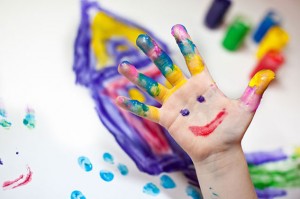 Развитие мелкой моторики — естественный процесс, он берет свое начало уже в младенческом возрасте. Ребенок осваивает простые хватательные жесты, затем учится перекладывать предметы из рук в руку, постепенно осваивает «пинцетный захват». К двум годам ребенок уже способен самостоятельно и правильно пользоваться ложкой, держать карандаш, проявляет интерес к рисованию.Начиная с самого раннего возраста, важно помогать естественному развитию мелкой моторики. В дошкольном возрасте пальчиковую гимнастику можно сопровождать стихотворными текстами, которые в свою очередь помогают поддерживать интерес ребенка к выполнению упражнений, стимулируют развитие памяти и воображения. Взрослый должен терпеливо поощрять стремление ребенка освоить простые навыки самообслуживания: застегивать пуговицы перед выходом на прогулку, завязывать шнурки, ведь это является развитием мелкой моторики в бытовых моментах.В процессе развития мелкой моторики важно удерживать и подкреплять интерес ребенка, поэтому использование нетрадиционных техник рисования сможет помочь каждому взрослому проводить такие занятия без лишних уговоров.Нетрадиционные техники рисования демонстрируют необычные сочетания материалов и инструментов. Несомненно, достоинством таких техник является универсальность их использования. Технология их выполнения интересна и доступна как взрослому, так и ребенку.Выделяют несколько видов нетрадиционных техник развития мелкой моторики:• Рисование пальцами рук: можно использовать либо специальные пальчиковые краски, либо гуашь. Позвольте малышу окунать пальчики в краску и творить ими на альбомном листе или на целом ватмане.• Рисование ладошкой — схоже с предыдущим видом деятельности, только рисовать нужно всей ладошкой сразу. Можно окунуть пальцы в разную краску и получить радужные рисунки.• Рисование отпечатками, основой для которых могут стать пробки от бутылок, ластик или скомканная бумага.• Рисование тычками – окунайте в краску ватные палочки и создавайте рисунки.

• Набрызги — этот метод вызывает неописуемый восторг у детей, для его использования нужно набрать краску на кисть и разбрызгать ее по бумаге в произвольном порядке.• Рисунок поролоном очень похож с печатью. Из поролона необходимо вырезать различные фигуры, закрепить их на карандаше или палочке, окунуть в краску и сделать отпечаток на бумаге.• Рисование мелом — можно рисовать на улице и дома на специальной доске.
Список нетрадиционных техник рисования на этом не заканчивается, его расширение зависит от Вашей фантазии.Нетрадиционные техники всегда привлекают и удерживают детское внимание, ведь каждому ребенку интересно все новое и необычное.Тренировка движений пальцев рук помогает не только развить координацию движений, но и нормализует психическое состояние ребенка, снижает уровень тревожности, способствует исчезновению детских страхов, воздействуя на кору головного мозга, она ведет за собою развитие речи малыша. В процессе таких занятий дети получают не только знания и навыки, а также удовольствие, радость от своих маленьких успехов.